Kristendomen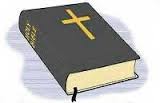 När du har arbetat med det här området kan du:Vad som är viktigt i den kristna läran.Vem Jesus var och varför han är så viktig inom kristendomen.Några kristna högtider.Heliga platser, heliga skrifter och symboler inom kristendomen.Förklara olika ceremonier som dop, konfirmation, bröllop och begravning.Vilka olika riktningar det finns inom kristendomen.Vad olika begrepp inom området betyder.Undervisning:Studiebesök Älmhults kyrkaGemensamma genomgångar och högläsning av faktatexterEnskilt arbeteDramatiseringar Se filmer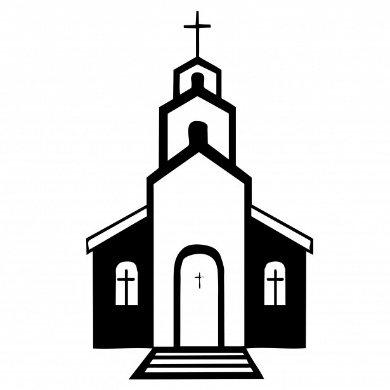 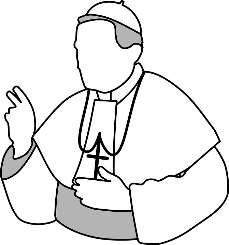 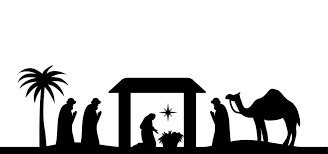 